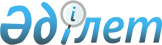 О внесении изменений в решений городского маслихата от 13 декабря 2007 года N 5/34 "О городском бюджете на 2008 год"Решение маслихата города Актау от 15 октября 2008 года за N 13/125. Зарегистрировано Управлением юстиции города Актау от 30 октября 2008 года за N 11-1-96
       




В соответствии с 
 пунктом 5 статьи 116 
 Бюджетного  кодекса Республики Казахстан, 
 подпунктом 1 пункта 1 статьи 6 
 Закона Республики Казахстан от 23 января 2001 года N 148 

"О местном государственном управлении в Республике Казахстан"

 и решением областного маслихата от 7 октября 2008 года N 8/108 "О внесении изменений в решение областного маслихата от 11 декабря 2007 года N 3/24 "Об областном бюджете на 2008 год", городской маслихат 

РЕШИЛ:





      1. Внести в 

решения

 городского маслихата: от 13 декабря 2007 года 
 N 5/34 
 "О городском бюджете на 2008 год" (зарегистрировано в Реестре государственной регистрации нормативных правовых актов за N 11-1-72, опубликовано в газете "Огни Мангистау" от 27 декабря 2007 года N 217-218), от 18 февраля 2008 года 
 N 6/49 
 "О внесении изменений и дополнений в решение городского маслихата от 13 декабря 2007 года N  5/34 "О городском бюджете на 2008 год" (зарегистрировано в Реестре государственной регистрации нормативных правовых актов за N 11-1-78, опубликовано в газете "Огни Мангистау" от 15 марта 2008 года N 43-44, от 22 мая 2008 года 
 N 9/88 
 "О внесении изменений и дополнений в решение городского маслихата от 13 декабря 2007 года N 5/34 "О городском бюджете на 2008 год" (зарегистрировано в Реестре государственной регистрации нормативных правовых актов за N 11-1-83, опубликовано в газете "Огни Мангистау" от 7 июня 2008 года N 91-92), от 16 июля 2008 года 
 N 10/99 
 "О внесении изменений и дополнений в решение городского маслихата от 13 декабря 2007 года N 5/34 "О городском бюджете на 2008 год" (зарегистрировано в Реестре государственной регистрации нормативных правовых актов за N 11-1-88, опубликовано в газете "Огни Мангистау" от 29 июля 2008 года N 120), от 2 сентября 2008 года 
 N 12/115 
 "О внесении изменений и дополнений в решение городского маслихата от 13 декабря 2007 года N 5/34 "О городском бюджете на 2008 год" (зарегистрировано в Реестре государственной регистрации нормативных правовых актов за N 11-1-93, опубликовано в газете "Огни Мангистау" от 30 сентября 2008 года N 155) следующие изменения:



      Пункт 1 изложить в следующей редакции: "Утвердить городской



бюджет на 2008 год согласно приложению 1 в следующих объемах:



      доходы – 10 489 249 тысяч тенге, в том числе по:



      налоговым поступлениям – 7 858 360 тысяч тенге;



      неналоговым поступлениям – 242 263 тысяч тенге;



      поступлениям от продажи основного капитала – 1 149 700 тысяч тенге;



      поступлениям трансфертов – 1 238 926 тысяч тенге;



      затраты – 10 705 194 тысяч тенге;



      операционное сальдо – 215 945 тысяч тенге;



      4) чистое бюджетное кредитование – 0 тенге;



      5) сальдо по операциям с финансовыми активами – 192 318 тысяч тенге, в том числе приобретение финансовых активов – 192 318 тысяч тенге;



      6) дефицит (профицит) бюджета – 408 263 тенге;



      7) финансирование дефицита (использование профицита) бюджета – 408 263 тенге".



      В пункте 2 в абзаце первом цифру "20,6" заменить цифрой "24,2".



      В пункте 5 цифру "28 576" заменить цифрой "5 559".



      В пункте 7 приложение 2 изложить в новой редакции, согласно



приложению 2 к настоящему решению.





      2. Настоящее решение вводится в действие с 1 января 2008 года и подлежит официальному опубликованию.


      Председатель сессии            Исполняющий обязанности




                                     секретаря городского




                                     маслихата



      А. Ванов                       С. Кутепов


"СОГЛАСОВАНО":



Начальник ГУ "Городской отдел



экономики и бюджетного планирования"



__________________А.Н.Ким



15 октября 2008 года


Приложение 1                    




к решению городского маслихата  



от 15 октября 2008 года № 13/125



Городской бюджет на 2008 год



Приложение 2



к решению городского маслихата



от 15 октября 2008 года № 13/125



ПЕРЕЧЕНЬ БЮДЖЕТНЫХ ПРОГРАММ РАЗВИТИЯ ГОРОДСКОГО БЮДЖЕТА НА 2008 ГОД С РАЗДЕЛЕНИЕМ НА БЮДЖЕТНЫЕ ПРОГРАММЫ, НАПРАВЛЕННЫЕ НА РЕАЛИЗАЦИЮ БЮДЖЕТНЫХ ИНВЕСТИЦИОННЫХ ПРОЕКТОВ (ПРОГРАММ)



					© 2012. РГП на ПХВ «Институт законодательства и правовой информации Республики Казахстан» Министерства юстиции Республики Казахстан
				
кате-



гория

класс

под-



класс

Наименование

Сумма



(тыс. тенге)


  1. ДОХОДЫ



10 489 249


1


Налоговые поступления


7 858 360

01

Подоходный налог

2 712 909

2

Индивидуальный подоходный



налог

2 712 909

03

Социальный налог

1 696 965

1

Социальный налог

1 696 965

04

Hалоги на собственность

2 878 029

1

Hалоги на имущество

1 900 207

3

Земельный налог

650 112

4

Hалог на транспортные средства

327 710

05

Внутренние налоги на товары,



работы и услуги

365 396

2

Акцизы

50 896

3

Поступления за использование



природных и других ресурсов

191 116

4

Сборы за ведение



предпринимательской и



профессиональной деятельности

123 384

08

Обязательные платежи,



взимаемые за совершение



юридически значимых действий и



(или) выдачу документов



уполномоченными на то



государственными органами или



должностными лицами

205 061

1

Государственная пошлина

205 061

2


Неналоговые поступления


242 263

01

Доходы от государственной



собственности

32 362

1

Поступления части чистого



дохода государственных



предприятий

12 010

5

Доходы от аренды  имущества,



находящегося в государственной



собственности

20 352

02

Поступления от реализации



товаров (работ, услуг)



государственными учреждениями,



финансируемыми из



государственного бюджета

2 712

1

Поступления от реализации



товаров (работ, услуг)



государственными учреждениями,



финансируемыми из



государственного бюджета

2 712

03

Поступления денег от



проведения государственных



закупок, организуемых



государственными учреждениями,



финансируемыми из



государственного бюджета

42

1

Поступления денег от



проведения государственных



закупок, организуемых



государственными учреждениями,



финансируемыми из



государственного бюджета

42

04

Штрафы, пеня, санкции,



взыскания, налагаемые



государственными учреждениями,



финансируемыми из



государственного бюджета, а



также содержащимися и



финансируемыми из бюджета



(сметы расходов) Национального



Банка Республики Казахстан

195 461

1

Штрафы, пеня, санкции,



взыскания, налагаемые



государственными учреждениями,



финансируемыми из



государственного бюджета, а



также содержащимися и



финансируемыми из бюджета



(сметы расходов) Национального



Банка Республики Казахстан, за



исключением поступлений от



предприятий нефтяного сектора

195 461

06

Прочие неналоговые поступления

11 686

1

Прочие неналоговые поступления

11 686

3


Поступления от продажи




основного капитала


1 149 700

01

Продажа государственного



имущества, закрепленного за



государственными учреждениями

304 449

1

Продажа государственного



имущества, закрепленного за



государственными учреждениями

304 449

03

Продажа земли и нематериальных



активов

845 251

1

Продажа земли

777 971

2

Продажа нематериальных активов

67 280

4


Поступления трансфертов 


1 238 926

02

Трансферты из вышестоящих



органов государственного



управления

1 238 926

2

Трансферты из областного



бюджета

1 238 926

Функ-



цио-



наль-



ная



гру-



ппа

Адми-



нис-



тра-



тор



бюд-



жет-



ных



про-



грамм

Про-



гра-



мма

Наименование

сумма,



тыс.тенге


2.  ЗАТРАТЫ



10 705 194


1


Государственные услуги общего характера


158 808

112

Аппарат маслихата города

9 656

001

Обеспечение деятельности маслихата района



(города областного значения)

9 656

122

Аппарат акима города

97 385

001

Обеспечение деятельности акима района



(города областного значения)

93 379

008

Обучение государственных служащих



компьютерной грамотности

3 543

116

Развитие человеческого капитала в рамках



электронного Правительства

463

123

Аппарат акима села Умирзак

10 081

001

Функционирование аппарата акима района в



городе, города районного значения, поселка,



аула (села), аульного (сельского) округа

10 081

452

Отдел финансов

29 161

001

Обеспечение деятельности отдела финансов

15 024

003

Проведение оценки имущества в целях



налогообложения

1 000

004

Организация работы по выдаче разовых талонов



и обеспечение полноты сбора сумм от



реализации разовых талонов

10 037

011

Учет, хранение, оценка и реализация



имущества, поступившего в коммунальную



собственность 

3 100

453

Отдел экономики и бюджетного планирования 

12 525

001

Обеспечение деятельности отдела экономики и



бюджетного планирования

12 525

2


Оборона


7 978

122

Аппарат акима города

7 978

005

Мероприятия в рамках исполнения всеобщей



воинской обязанности

7 978

3


Общественный порядок, безопасность,




правовая, судебная,




уголовно-исполнительная деятельность


73 444

458

Отдел жилищно-коммунального хозяйства,



пассажирского транспорта и автомобильных



дорог 

73 444

021

Эксплуатация оборудования и средств по



регулированию дорожного движения в населенных



пунктах

73 444

4


Образование


4 886 325

464

Отдел образования 

4 643 910

001

Обеспечение деятельности отдела образования

16 216

002

Создание информационных систем

860

003

Доходы от аренды  имущества, находящегося в



государственной собственности

3 072 503

004

Информатизация системы образования в



государственных учреждениях образования



района (города областного значения)

4 500

005

Приобретение и доставка учебников,



учебно-методических комплексов для



государственных учреждений образования района



(города областного значения)

25 146

006

Дополнительное образование для детей

139 115

007

Проведение школьных олимпиад, внешкольных



мероприятий и конкурсов районного



(городского) масштаба

10 885

009

Обеспечение деятельности организаций



дошкольного воспитания и обучения

1 269 706

010

Внедрение системы интерактивного обучения в



государственной системе начального, основного



среднего и общего среднего образования

104 979

467

Отдел строительства

242 415

002

Развитие объектов образования

242 415

6


Социальная помощь и социальное




обеспечение


385 180

123

Аппарат акима села Умирзак

311

003

Оказание социальной помощи нуждающимся



гражданам на дому

311

451

Отдел занятости и социальных программ 

348 959

001

Обеспечение деятельности отдела занятости и



социальных программ

38 152

002

Программа занятости

28 048

005

Государственная адресная социальная помощь

19 060

006

Жилищная помощь

7 399

007

Социальная помощь отдельным категориям



нуждающихся граждан по решениям местных



представительных органов

164 989

010

Материальное обеспечение детей-инвалидов,



воспитывающихся и обучающихся на дому

3 590

011

Оплата услуг по зачислению, выплате и



доставке пособий и других социальных выплат

1 161

012

Создание информационных систем

2 332

013

Социальная адаптация лиц, не имеющих



определенного местожительства

30 308

014

Оказание социальной помощи нуждающимся



гражданам на дому

38 932

016

Государственные пособия на детей до 18 лет

7 755

017

Обеспечение нуждающихся инвалидов



обязательными гигиеническими средствами и



предоставление услуг специалистами жестового



языка, индивидуальными помощниками в



соответствии с индивидуальной программой



реабилитации инвалида

7 233

464

Отдел образования 

35 910

008

Социальная поддержка обучающихся



и воспитанников организаций образования очной



формы обучения

35 910

7


Жилищно-коммунальное хозяйство


3 342 360

123

Аппарат акима села Умирзак

14 903

008

Освещение улиц населенных пунктов

2 181

009

Обеспечение санитарии населенных пунктов

5 347

011

Благоустройство и озеленение населенных



пунктов

5 375

014

Организация водоснабжения населенных пунктов

2 000

467

Отдел строительства 

2 116 728

003

Строительство жилья

697 561

004

Развитие и обустройство



инженерно-коммуникационной инфраструктуры 

724 054

005

Развитие объектов коммунального хозяйства

122 463

006

Развитие системы водоснабжения

571 155

007

Развитие объектов благоустройства

1 495

458

Отдел жилищно-коммунального хозяйства,



пассажирского транспорта и автомобильных



дорог

1 210 729

003

Организация сохранения государственного



жилищного фонда

140

012

Функционирование системы водоснабжения и



водоотведения

13 900

015

Освещение улиц в населенных пунктах

113 160

016

Обеспечение санитарии населенных пунктов

274 751

017

Содержание мест захоронений и захоронение



безродных

9 019

018

Благоустройство и озеленение населенных



пунктов

799 759

8


Культура, спорт, туризм и информационное




пространство


290 212

455

Отдел культуры и развития языков 

266 325

001

Обеспечение деятельности отдела культуры и



развития языков

5 012

003

Поддержка культурно-досуговой работы

220 978

006

Функционирование районных (городских)



библиотек

40 335

456

Отдел внутренней политики 

11 788

001

Обеспечение деятельности отдела внутренней



политики

11 788

465

Отдел физической культуры и спорта 

12 099

001

Обеспечение деятельности отдела физической



культуры и спорта 

4 312

006

Проведение спортивных соревнований на



районном (города областного значения) уровне

4 539

007

Подготовка и участие членов  сборных команд



района (города областного значения) по



различным видам спорта на областных



спортивных соревнованиях

3 248

9


Топливно-энергетический комплекс и




недропользование


815 406

467

Отдел строительства 

815 406

009

Развитие теплоэнергетической системы

815 406

10


Сельское, водное, лесное, рыбное




хозяйство, особо охраняемые природные




территории, охрана окружающей среды и




животного мира, земельные отношения


19 753

462

Отдел сельского хозяйства 

3 037

001

Обеспечение деятельности отдела сельского



хозяйства

3 037

463

Отдел земельных отношений 

16 716

001

Обеспечение деятельности отдела земельных



отношений

10 171

004

Организация работ по зонированию земель

5 831

006

Землеустройство, проводимое при установлении



границ городов районного значения, районов в



городе, поселков аулов (сел), аульных



(сельских) округов

714

11


Промышленность, архитектурная,




градостроительная и строительная




деятельность


69 759

467

Отдел строительства 

12 472

001

Обеспечение деятельности отдела строительства

12 472

468

Отдел архитектуры и градостроительства 

57 287

001

Обеспечение деятельности отдела архитектуры и



градостроительства

12 287

003

Разработка схем градостроительного развития



территории района, генеральных планов городов



районного (областного) значения, поселков и



иных сельских населенных пунктов

45 000

12


Транспорт и коммуникации


491 488

458

Отдел жилищно-коммунального хозяйства,



пассажирского транспорта и автомобильных



дорог 

491 488

022

Развитие транспортной инфраструктуры

207 648

023

Обеспечение функционирования автомобильных



дорог

283 840

13


Прочие


163 342

453

Отдел экономики и бюджетного планирования

29 700

003

Разработка технико-экономического обоснования



местных бюджетных инвестиционных проектов



(программ) и проведение его экспертизы

29 700

469

Отдел предпринимательства

110 716

001

Обеспечение деятельности отдела



предпринимательства

4 878

003

Поддержка предпринимательской деятельности

105 838

452

Отдел финансов

5 559

012

Резерв местного исполнительного органа района



(города областного значения) 

5 559

458

Отдел жилищно-коммунального хозяйства,



пассажирского транспорта и автомобильных



дорог 

17 367

001

Обеспечение деятельности отдела



жилищно-коммунального хозяйства,



пассажирского транспорта и автомобильных



дорог

17 367

15


Трансферты


1 139

452

Отдел финансов

1 139

006

Возврат неиспользованных (недоиспользованных)



целевых  трансфертов

1 139


3. ОПЕРАЦИОННОЕ САЛЬДО



-215 945



4. ЧИСТОЕ БЮДЖЕТНОЕ КРЕДИТОВАНИЕ



0



5. САЛЬДО ПО ОПЕРАЦИЯМ С ФИНАНСОВЫМИ




АКТИВАМИ



192 318


Приобретение финансовых активов

192 318

13

Прочие

192 318

452

Отдел финансов города

192 318

014

Формирование или увеличение уставного



капитала юридических лиц

192 318


6.  ДЕФИЦИТ (ПРОФИЦИТ) БЮДЖЕТА



-408 263



7. ФИНАНСИРОВАНИЕ ДЕФИЦИТА (ИСПОЛЬЗОВАНИЕ ПРОФИЦИТА) БЮДЖЕТА



408 263


Функ-



цио-



наль-



ная



гру-



ппа

Адми-



нис-



тра-



тор



бюд-



жет-



ных



про-



грамм

Про-



гра-



мма

Наименование




Инвестиционные проекты







Инвестиционные проекты







Инвестиционные проекты







Инвестиционные проекты




4


Образование


467

Отдел строительства

002

Развитие объектов образования

7


Жилищно-коммунальное хозяйство


467

Отдел  строительства

003

Строительство жилья

004

Развитие и обустройство инженерно-коммуникационной



инфраструктуры 

005

Развитие объектов коммунального хозяйства

006

Развитие системы водоснабжения

007

Развитие объектов благоустройства

9


Топливно-энергетический комплекс и недропользование


467

Отдел  строительства

009

Развитие теплоэнергетической системы

12


Транспорт и коммуникации


458

Отдел жилищно-коммунального хозяйства, пассажирского



транспорта и автомобильных дорог 

022

Развитие транспортной инфраструктуры



Инвестиционные программы





Инвестиционные программы





Инвестиционные программы





Инвестиционные программы



1

Доходы от аренды  имущества, находящегося в государственной



собственности

122

Аппарат акима города

008

Обучение государственных служащих компьютерной грамотности

116

Развитие человеческого капитала в рамках электронного Правительства

4


Образование


464

Отдел образования 

002

Создание информационных систем

004

Информатизация системы образования в государственных



учреждениях образования района (города областного значения)

6


Социальная помощь и социальное обеспечение


451

Отдел занятости и социальных программ 

012

Создание информационных систем

13


Прочие


452

Отдел финансов города

014

Формирование или увеличение уставного капитала юридических



лиц
